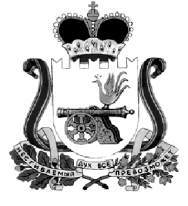 АДМИНИСТРАЦИЯ МУНИЦИПАЛЬНОГО ОБРАЗОВАНИЯ“КАРДЫМОВСКИЙ  РАЙОН” СМОЛЕНСКОЙ ОБЛАСТИ П О С Т А Н О В Л Е Н И Еот  17.10.2017 № 00727Администрация муниципального образования «Кардымовский район» Смоленской областипостановляет:1. Внести изменения в Административный регламент предоставления муниципальной услуги «Согласование списания имущества, переданного в хозяйственное ведение муниципальным унитарным предприятиям, и имущества, переданного в оперативное управление муниципальным учреждениям» (далее – Административный регламент), утвержденный Постановлением Администрации муниципального образования «Кардымовский район» Смоленской области от 19.08.2011 № 0474, следующие изменения:- по всему тексту Административного регламента слова «Глава Администрации муниципального образования «Кардымовский район» Смоленской области» заменить словами «Глава муниципального образования «Кардымовский район» Смоленской области».2. Контроль исполнения настоящего постановления оставляю за собой.3. Настоящее постановление вступает в силу со дня его подписания.О внесении изменений в Административный регламент предоставления муниципальной услуги «Согласование списания имущества, переданного в хозяйственное ведение муниципальным унитарным предприятиям, и имущества, переданного в оперативное управление муниципальным учреждениям»Временно исполняющий полномочия Главы муниципального образования «Кардымовский район» Смоленской области                              Д.Ю. Григорьев